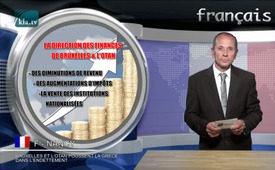 Bruxelles et l’OTAN poussent la Grèce dans l’endettement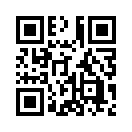 La Grèce désespérément surendettée, s’est engagée à prendre pour elle-même de fortes mesures de restriction. Cependant, jusqu’à aujourd’hui l’appauvrissement du pays et de sa population n’a pas pu être arrêté avec de telles mesures.La Grèce désespérément surendettée, s’est engagée à prendre pour elle-même de fortes mesures de restriction. Cependant, jusqu’à aujourd’hui l’appauvrissement du pays et de sa population n’a pas pu être arrêté avec de telles mesures. La pauvreté  de  la  Grèce  prend une ampleur telle qu’on n’en a jamais constaté de comparable en Europe depuis la seconde guerre mondiale. En 2014 le surendettement de l’UE était en général comme suit : 12 des 28 pays membres de l’UE dépassaient la limite du déficit fixée par l’UE à 3% du produit intérieur brut (PIB*).
Déjà avant le référendum grec du 5 juillet, le premier ministre grec Alexis Tsipras avait soumis la proposition d’imposer exceptionnellement les gens vraiment riches du pays, (ceux avec des profits de plus de 500 000 €) et de diviser en deux les dépenses d’armement de la Grèce. Cependant cela a été rejeté en bloc, d’une part par la direction des finances de Bruxelles et d’autre part par l’OTAN. Evidemment au lieu de traire ces « vaches sacrées », on trait le peuple déjà pauvre par des diminutions de revenu et des augmentations d’impôts, et la vente des institutions nationalisées  est  allègrement poursuivie.de .Sources:«NZZ», 22. avril 2015, Eu-No-Newsletter, 15.5.2015, S.2 
http://eu-no.ch/news/Griechenlands-verschuldung-verzeichnet-neue-rekorde_63
www.youtube.com/watch?v=q1dbXpTCygwCela pourrait aussi vous intéresser:#PolitiqueUE - La politique de l'UE sous la loupe - www.kla.tv/PolitiqueUEKla.TV – Des nouvelles alternatives... libres – indépendantes – non censurées...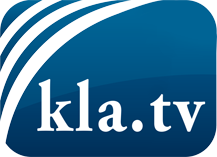 ce que les médias ne devraient pas dissimuler...peu entendu, du peuple pour le peuple...des informations régulières sur www.kla.tv/frÇa vaut la peine de rester avec nous! Vous pouvez vous abonner gratuitement à notre newsletter: www.kla.tv/abo-frAvis de sécurité:Les contre voix sont malheureusement de plus en plus censurées et réprimées. Tant que nous ne nous orientons pas en fonction des intérêts et des idéologies de la système presse, nous devons toujours nous attendre à ce que des prétextes soient recherchés pour bloquer ou supprimer Kla.TV.Alors mettez-vous dès aujourd’hui en réseau en dehors d’internet!
Cliquez ici: www.kla.tv/vernetzung&lang=frLicence:    Licence Creative Commons avec attribution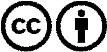 Il est permis de diffuser et d’utiliser notre matériel avec l’attribution! Toutefois, le matériel ne peut pas être utilisé hors contexte.
Cependant pour les institutions financées avec la redevance audio-visuelle, ceci n’est autorisé qu’avec notre accord. Des infractions peuvent entraîner des poursuites.